VLOGA ZA DODELITEV SOCIALNE POMOČI IZ SREDSTEV ŠOLSKEGA SKLADA ZA POMOČ PRI PLAČILU VRTČEVSKIH  DEJAVNOSTI Podpisani __________________________________________________________________________(oče, mati, zakoniti zastopnik otroka)__________________________________________________________________________________(naslov bivališča)za mojega otroka ____________________________________________________________________(ime in priimek)ki je v šolskem letu  ________/_________ vključen v skupino _______________________________v Vrtcu Šempas, vlagam vlogo za dodelitev sredstev iz šolskega sklada. Namen in višina sredstev: _____________________________________________________________________________________________________________________________________________________________________________________________________________________________________________________Razlogi, zaradi katerih vlagam vlogo: ________________________________________________________________________________________________________________________________________________________________________________________________________________________________________________________________________________________________________________________________________Priloge: fotokopija zadnje odločbe o pravici do otroškega dodatka ali potrdilo delodajalca o bruto dohodkih vlagatelja v zadnjih treh mesecih, če vlagatelj ni upravičen do otroškega dodatkafotokopija odločbe o prejemanju denarne socialne pomoči, potrdilo o  brezposelnosti staršev. Spodaj podpisani soglašam z zbiranjem osebnih podatkov za namen dodelitve socialne pomoči iz socialnega sklada.Datum: _________________                                 Podpis vlagatelja: _________________________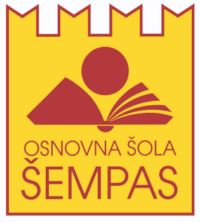 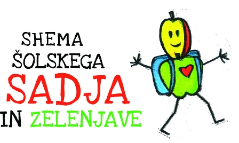 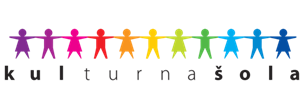 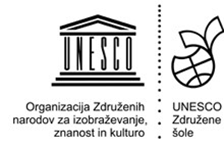 